Welcome to the Get Into Energy / Get Into STEM Student Registration Site! This tool is designed to help students and energy companies stay connected. By completing this form, you are agreeing to receive information from the energy company you select with regards to potential scholarships and co-op/intern job opportunities, as well as information to help you decide on your future career options in the energy industry. Your information will not be shared outside of the energy company you select.According to COPPA rules, if you are a student who is 12 years of age or younger, the form must be completed by the parent or guardian of the student. FORM:  Indicate whether you are a student age 13 or over, or whether you are a parent/guardian. (Please note that if you are under the age of 13, your parent/guardian must complete the registration.)Username: Select a username you will remember. The username cannot be changed. We suggest using first initial and last name. Age: Please indicate age of student at the time the form is completed.Student First Name: Please indicate full first name; do not enter initials.Student Last Name: Please enter last name.Student’s email address: Please enter student’s email address where company can communicate directly with the student. The email address will also be used by the student to access their information in order to update the information, including new programs attended. Password: Student to create password that is easily remembered. Energy Company: Click on the dropdown menu and select the company who is leading the program/event you are attending.School Name: Click on the dropdown menu and select the school you attend. If your school is not listed, select “Other” and type in the name of the school in the box provided below.Program/Event Name: Click on the dropdown menu and select the program/event you are attending. If the program does not show up, please speak to the company representative running the event.
Student Cell Phone Number: Enter area code and phone number without any spaces or dashes. The company may use this information to connect with students or to text students event information.Expected High School Graduation Year: Click on the dropdown menu and select the year you expect to complete grade 12.Parent/Guardian First and Last Name: If you are a parent/guardian entering this information, please enter your name here. If you are a student over the age of 13, you must add your parent/guardian’s name here. The company will also be using this information to share event information with your parent/guardian.Parent/Guardian email address: If you are a parent/guardian entering this information, please enter your email address here. If you are a student over the age of 13, you must add your parent/guardian’s email address here. The company will be using this information to share event information with your parent/guardian.Parent/Guardian cell phone number: Enter area code and phone number without any spaces or dashes. The company may use this information to connect with parents/guardians or to text event information to parents/guardians.Parent/Guardian address: Enter parent/guardian street address, city, state, and zip code. Click the box to confirm you are 13 years or older or a parent/guardian.If you would like to receive your account information via email, click the box that says, “Send these credentials via email.”Click the “Register” button.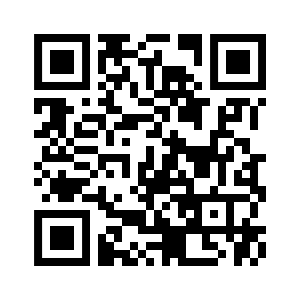 To access the database, please go to http://stem.getintoenergy.com/
student-registration/ or scan the QR code to the right.Once you register, you will be able to access your information on the site by going to Get Into Energy / Get Into STEM: http://stem.getintoenergy.com/student-login/After you log in, you will see the information you entered in the database; you can then update any information and resubmit the form.